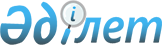 О внесении изменений в решение ХХІХ сессии Каражалского городского маслихата от 25 декабря 2018 года № 250 "О бюджете города Каражал на 2019 - 2021 годы"Решение Каражалского городского маслихата Карагандинской области от 17 мая 2019 года № 289. Зарегистрировано Департаментом юстиции Карагандинской области 22 мая 2019 года № 5356
      В соответствии с Бюджетным кодексом Республики Казахстан от 4 декабря 2008 года, Законом Республики Казахстан от 23 января 2001 года "О местном государственном управлении и самоуправлении в Республике Казахстан", городской маслихат РЕШИЛ:
      1. Внести в решение ХХІХ сессии Каражалского городского маслихата от 25 декабря 2018 года № 250 "О бюджете города Каражал на 2019-2021 годы" (зарегистрировано в реестре государственной регистрации нормативных правовых актов за номером 5142, опубликовано в газете "Қазыналы өңір" 19 января 2019 № 3 (938), в Эталонном контрольном банке нормативных правовых актов Республики Казахстан в электронном виде 22 января 2019 года) следующие изменения:
      1) пункт 1 изложить в следующей редакции: 
      "1. Утвердить городской бюджет на 2019-2021 годы согласно приложениям 1, 2 и 3 соответственно, в том числе на 2019 год в следующих объемах:
      1) доходы – 3 621 131 тысяч тенге, в том числе:
      налоговые поступления – 960 484 тысяч тенге;
      неналоговые поступления – 16 118 тысяч тенге;
      поступления от продажи основного капитала – 11 045 тысяч тенге;
      поступления трансфертов – 2 633 484 тысяч тенге;
      2) затраты – 3 719 602 тысяч тенге;
      3) чистое бюджетное кредитование – минус 28 000 тысяч тенге:
      бюджетные кредиты – 0 тысяч тенге;
      погашение бюджетных кредитов – 28 000 тысяч тенге;
      4) сальдо по операциям с финансовыми активами – 0 тысяч тенге:
      приобретение финансовых активов – 0 тысяч тенге;
      поступления от продажи финансовых активов государства – 0 тысяч тенге;
      5) дефицит (профицит) бюджета – минус 70 471 тысяч тенге;
      6) финансирование дефицита (использование профицита) бюджета – 70 471 тысяч тенге:
      поступление займов – 0 тысяч тенге;
      погашение займов – 25 000 тысяч тенге;
      используемые остатки бюджетных средств – 95 471 тысяч тенге.";
      2) приложения 1, 4, 5, 6, 7, 10 к указанному решению изложить в новой редакции согласно приложениям 1, 2, 3, 4, 5, 6 к настоящему решению. 
      2. Настоящее решение вводится в действие с 1 января 2019 года. Бюджет города Каражал на 2019 год Целевые трансферты из областного бюджета на 2019 год Распределение целевых трансфертов по администраторам бюджетных программ на 2019 год Распределение сумм резерва местного исполнительного органа города на 2019 год Расходы бюджетных программ на 2019 год, финансируемые через аппарат акима поселка Шалгинск Перечень бюджетных программ развития городского бюджета на 2019 год с разделением на бюджетные программы, направленные на реализацию бюджетных инвестиционных проектов (программ)
					© 2012. РГП на ПХВ «Институт законодательства и правовой информации Республики Казахстан» Министерства юстиции Республики Казахстан
				
      Председатель ХХХІІІ сессии

Н. Аманбаев

      Секретарь городского маслихата

З. Оспанова
Приложение 1
к решению
Каражалского городского маслихата
от 17 мая 2019 года № 289Приложение 1
к решению
Каражалского городского маслихата
от 25 декабря 2018 года № 250
Категория
Категория
Категория
Категория
сумма (тысяч тенге)
Класс
Класс
Класс
сумма (тысяч тенге)
Подкласс
Подкласс
сумма (тысяч тенге)
Наименование
сумма (тысяч тенге)
1) Доходы
3621131
1
Налоговые поступления
960484
01
Подоходный налог
321699
2
Индивидуальный подоходный налог
321699
03
Социальный налог
272518
1
Социальный налог
272518
04
Налоги на собственность
272241
1
Налоги на имущество
236354
3
Земельный налог
8315
4
Налог на транспортные средства
27512
5
Единый земельный налог
60
05
Внутренние налоги на товары, работы и услуги
90196
2
Акцизы
830
3
Поступления за использование природных и других ресурсов
76755
4
Сборы за ведение предпринимательской и профессиональной деятельности
12611
08
Обязательные платежи, взимаемые за совершение юридически значимых действий и (или) выдачу документов уполномоченными на то государственными органами или должностными лицами
3830
1
Государственная пошлина
3830
2
Неналоговые поступления
16118
01
Доходы от государственной собственности
4043
5
Доходы от аренды имущества, находящегося в государственной собственности
4040
7
Вознаграждения по кредитам, выданным из государственного бюджета
3
06
Прочие неналоговые поступления
12075
1
Прочие неналоговые поступления
12075
3
Поступления от продажи основного капитала
11045
01
Продажа государственного имущества, закрепленного за государственными учреждениями
5040
1
Продажа государственного имущества, закрепленного за государственными учреждениями
5040
03
Продажа земли и нематериальных активов
6005
1
Продажа земли
5952
2
Продажа нематериальных активов
53
4
Поступления трансфертов
2633484
02
Трансферты из вышестоящих органов государственного управления
2633484
2
Трансферты из областного бюджета
2633484
Функциональная группа 
Функциональная группа 
Функциональная группа 
Функциональная группа 
Функциональная группа 
сумма (тысяч тенге)
Функциональная подгруппа 
Функциональная подгруппа 
Функциональная подгруппа 
Функциональная подгруппа 
сумма (тысяч тенге)
Администратор бюджетных программ 
Администратор бюджетных программ 
Администратор бюджетных программ 
сумма (тысяч тенге)
Программа
Программа
сумма (тысяч тенге)
Наименование
сумма (тысяч тенге)
2) Затраты
3719602
01
Государственные услуги общего характера
445794
1
Представительные, исполнительные и другие органы, выполняющие общие функции государственного управления
173516
112
Аппарат маслихата района (города областного значения)
18785
001
Услуги по обеспечению деятельности маслихата района (города областного значения)
18785
122
Аппарат акима района (города областного значения)
139394
001
Услуги по обеспечению деятельности акима района (города областного значения)
125214
003
Капитальные расходы государственного органа 
14180
123
Аппарат акима района в городе, города районного значения, поселка, села, сельского округа
15337
001
Услуги по обеспечению деятельности акима района в городе, города районного значения, поселка, села, сельского округа
15337
2
Финансовая деятельность
5585
459
Отдел экономики и финансов района (города областного значения)
5585
003
Проведение оценки имущества в целях налогообложения
585
010
Приватизация, управление коммунальным имуществом, постприватизационная деятельность и регулирование споров, связанных с этим
5000
9
 Прочие государственные услуги общего характера
266693
454
Отдел предпринимательства и сельского хозяйства района (города областного значения)
11827
001
Услуги по реализации государственной политики на местном уровне в области развития предпринимательства и сельского хозяйства
11827
459
Отдел экономики и финансов района (города областного значения)
184399
001
Услуги по реализации государственной политики в области формирования и развития экономической политики, государственного планирования, исполнения бюджета и управления коммунальной собственностью района (города областного значения)
37454
015
Капитальные расходы государственного органа 
1000
113
Целевые текущие трансферты из местных бюджетов
145945
483
Отдел жилищно-коммунального хозяйства, пассажирского транспорта, автомобильных дорог, строительства и жилищной инспекции района (города областного значения)
46108
001
Услуги по реализации государственной политики на местном уровне в области жилищно-коммунального хозяйства, пассажирского транспорта, автомобильных дорог, строительства и жилищной инспекции 
45520
003
Капитальные расходы государственного органа
588
486
Отдел земельных отношений, архитектуры и градостроительства района (города областного значения)
24314
001
Услуги по реализации государственной политики в области регулирования земельных отношений, архитектуры и градостроительства на местном уровне
24314
02
Оборона
5433
1
Военные нужды
5241
122
Аппарат акима района (города областного значения)
5241
005
Мероприятия в рамках исполнения всеобщей воинской обязанности
5241
2
Организация работы по чрезвычайным ситуациям
192
122
Аппарат акима района (города областного значения)
192
006
Предупреждение и ликвидация чрезвычайных ситуаций масштаба района (города областного значения)
96
007
Мероприятия по профилактике и тушению степных пожаров районного (городского) масштаба, а также пожаров в населенных пунктах, в которых не созданы органы государственной противопожарной службы
96
04
Образование
1606031
1
Дошкольное воспитание и обучение
74839
464
Отдел образования района (города областного значения)
74839
040
Реализация государственного образовательного заказа в дошкольных организациях образования
74839
2
Начальное, основное среднее и общее среднее образование
1264378
464
Отдел образования района (города областного значения)
1231955
003
Общеобразовательное обучение
1203713
006
Дополнительное образование для детей
28242
483
Отдел жилищно-коммунального хозяйства, пассажирского транспорта, автомобильных дорог, строительства и жилищной инспекции района (города областного значения)
32423
033
Строительство и реконструкция объектов начального, основного среднего и общего среднего образования
32423
9
Прочие услуги в области образования
266814
464
Отдел образования района (города областного значения)
266814
001
Услуги по реализации государственной политики на местном уровне в области образования
7668
005
Приобретение и доставка учебников, учебно-методических комплексов для государственных учреждений образования района (города областного значения)
46000
015
Ежемесячные выплаты денежных средств опекунам (попечителям) на содержание ребенка-сироты (детей-сирот), и ребенка (детей), оставшегося без попечения родителей
7800
067
Капитальные расходы подведомственных государственных учреждений и организаций
205346
06
Социальная помощь и социальное обеспечение
190072
1
Социальное обеспечение
38700
451
Отдел занятости и социальных программ района (города областного значения)
38700
005
Государственная адресная социальная помощь
38700
2
Социальная помощь
127100
123
Аппарат акима района в городе, города районного значения, поселка, села, сельского округа
859
003
Оказание социальной помощи нуждающимся гражданам на дому
859
451
Отдел занятости и социальных программ района (города областного значения)
 126241
002
Программа занятости
66437
006
Оказание жилищной помощи
2500
007
Социальная помощь отдельным категориям нуждающихся граждан по решениям местных представительных органов
9800
010
Материальное обеспечение детей-инвалидов, воспитывающихся и обучающихся на дому
273
014
Оказание социальной помощи нуждающимся гражданам на дому
13638
017
Обеспечение нуждающихся инвалидов обязательными гигиеническими средствами и предоставление услуг специалистами жестового языка, индивидуальными помощниками в соответствии с индивидуальной программой реабилитации инвалида
12144
023
Обеспечение деятельности центров занятости населения
21449
9
Прочие услуги в области социальной помощи и социального обеспечения
24272
451
Отдел занятости и социальных программ района (города областного значения)
24272
001
Услуги по реализации государственной политики на местном уровне в области обеспечения занятости и реализации социальных программ для населения
19488
011
Оплата услуг по зачислению, выплате и доставке пособий и других социальных выплат
244
050
Обеспечение прав и улучшение качества жизни инвалидов в Республике Казахстан
3775
054
Размещение государственного социального заказа в неправительственных организациях
765
07
Жилищно-коммунальное хозяйство
799339
1
Жилищное хозяйство
295922
483
Отдел жилищно-коммунального хозяйства, пассажирского транспорта, автомобильных дорог, строительства и жилищной инспекции района (города областного значения)
295922
005
Организация сохранения государственного жилищного фонда
25436
007
Снос аварийного и ветхого жилья
18394
010
Проектирование, развитие и (или) обустройство инженерно-коммуникационной инфраструктуры
33210
055
Проектирование и (или) строительство, реконструкция жилья коммунального жилищного фонда
211882
098
Приобретение жилья коммунального жилищного фонда
7000
2
Коммунальное хозяйство
301607
483
Отдел жилищно-коммунального хозяйства, пассажирского транспорта, автомобильных дорог, строительства и жилищной инспекции района (города областного значения)
301607
013
Функционирование системы водоснабжения и водоотведения
169622
017
Развитие системы водоснабжения и водоотведения
116348
019
Развитие благоустройства городов и населенных пунктов
15637
3
Благоустройство населенных пунктов
201810
483
Отдел жилищно-коммунального хозяйства, пассажирского транспорта, автомобильных дорог, строительства и жилищной инспекции района (города областного значения)
201810
020
Освещение улиц в населенных пунктах
40695
021
Обеспечение санитарии населенных пунктов
32900
022
Содержание мест захоронений и захоронение безродных
180
023
Благоустройство и озеленение населенных пунктов
128035
08
Культура, спорт, туризм и информационное пространство
141251
1
Деятельность в области культуры
45037
478
Отдел внутренней политики, культуры и развития языков района (города областного значения)
45037
009
Поддержка культурно - досуговой работы
45037
2
Спорт
26045
465
Отдел физической культуры и спорта района (города областного значения)
17587
001
Услуги по реализации государственной политики на местном уровне в сфере физической культуры и спорта
8407
006
Проведение спортивных соревнований на районном (города областного значения) уровне
6600
007
Подготовка и участие членов сборных команд района (города областного значения) по различным видам спорта на областных спортивных соревнованиях
2580
483
Отдел жилищно-коммунального хозяйства, пассажирского транспорта, автомобильных дорог, строительства и жилищной инспекции района (города областного значения)
8458
057
Развитие объектов спорта
8458
3
Информационное пространство
43143
478
Отдел внутренней политики, культуры и развития языков района (города областного значения)
43143
005
Услуги по проведению государственной информационной политики 
9605
007
Функционирование районных (городских) библиотек
32491
008
Развитие государственного языка и других языков народа Казахстана
1047
9
Прочие услуги по организации культуры, спорта, туризма и информационного пространства
27026
478
Отдел внутренней политики, культуры и развития языков района (города областного значения)
27026
001
Услуги по реализации государственной политики на местном уровне в области информации, укрепления государственности и формирования социального оптимизма граждан, развития языков и культуры
16396
004
Реализация мероприятий в сфере молодежной политики
10630
10
Сельское, водное, лесное, рыбное хозяйство, особо охраняемые природные территории, охрана окружающей среды и животного мира, земельные отношения
34801
1
Сельское хозяйство
34801
473
Отдел ветеринарии района (города областного значения)
34801
001
Услуги по реализации государственной политики на местном уровне в сфере ветеринарии
9485
005
Обеспечение функционирования скотомогильников (биотермических ям)
500
007
Организация отлова и уничтожения бродячих собак и кошек
2898
009
Проведение ветеринарных мероприятий по энзоотическим болезням животных
846
010
Проведение мероприятий по идентификации сельскохозяйственных животных
3457
011
Проведение противоэпизоотических мероприятий
17193
047
Возмещение владельцам стоимости обезвреженных (обеззараженных) и переработанных без изъятия животных, продукции и сырья животного происхождения, представляющих опасность для здоровья животных и человека
422
12
Транспорт и коммуникации
143583
1
Автомобильный транспорт
138575
483
Отдел жилищно-коммунального хозяйства, пассажирского транспорта, автомобильных дорог, строительства и жилищной инспекции района (города областного значения)
138575
026
Обеспечение функционирования автомобильных дорог
28000
028
Капитальный и средний ремонт автомобильных дорог районного значения и улиц населенных пунктов
110575
9
Прочие услуги в сфере транспорта и коммуникаций
5008
483
Отдел жилищно-коммунального хозяйства, пассажирского транспорта, автомобильных дорог, строительства и жилищной инспекции района (города областного значения)
5008
030
Субсидирование пассажирских перевозок по социально значимым городским (сельским), пригородным и внутрирайонным сообщениям 
5008
13
Прочие
34553
3
Поддержка предпринимательской деятельности и защита конкуренции
100
454
Отдел предпринимательства и сельского хозяйства района (города областного значения)
100
006
Поддержка предпринимательской деятельности
100
9
Прочие
34453
459
Отдел экономики и финансов района (города областного значения)
34453
012
Резерв местного исполнительного органа района 

(города областного значения)
10388
026
Целевые текущие трансферты бюджетам города районного значения, села, поселка, сельского округа на повышение заработной платы отдельных категорий гражданских служащих, работников организаций, содержащихся за счет средств государственного бюджета, работников казенных предприятий
22942
066
Целевые текущие трансферты бюджетам города районного значения, села, поселка, сельского округа на повышение заработной платы отдельных категорий административных государственных служащих
1123
14
Обслуживание долга
3
1
Обслуживание долга
3
459
Отдел экономики и финансов района (города областного значения)
3
021
Обслуживание долга местных исполнительных органов по выплате вознаграждений и иных платежей по займам из областного бюджета
3
15
Трансферты
318742
1
Трансферты
318742
459
Отдел экономики и финансов района (города областного значения)
318742
006
Возврат неиспользованных (недоиспользованных) целевых трансфертов
450
024
Целевые текущие трансферты из нижестоящего бюджета на компенсацию потерь вышестоящего бюджета в связи с изменением законодательства
88192
038
Субвенции
229900
051
Трансферты органам местного самоуправления
200
3) Чистое бюджетное кредитование 
-28000
бюджетные кредиты
0
5
Погашение бюджетных кредитов
28000
01
Погашение бюджетных кредитов
28000
1
Погашение бюджетных кредитов, выданных из государственного бюджета
28000
06
Погашение бюджетных кредитов, выданных из местного бюджета специализированным организациям 
28000
4) Сальдо по операциям с финансовыми активами
0
приобретение финансовых активов
0
поступления от продажи финансовых активов государства
0
5) Дефицит (профицит) бюджета
-70471
6) Финансирование дефицита (использование профицита) бюджета
70471
поступление займов
0
16
Погашение займов
25000
1
Погашение займов
25000
459
Отдел экономики и финансов района (города областного значения)
25000
005
Погашение долга местного исполнительного органа перед вышестоящим бюджетом
25000
используемые остатки бюджетных средств
95471Приложение 2
к решению
Каражалского городского маслихата
от 17 мая 2019 года № 289Приложение 4
к решению
Каражалского городского маслихата
от 25 декабря 2018 года № 250
Наименование
сумма (тысяч тенге)
Всего
939642
Целевые текущие трансферты 
697138
Целевые трансферты на развитие 
242504
в том числе:
Целевые текущие трансферты 
697138
Управление финансов области
230992
На повышение заработной платы отдельных категорий гражданских служащих, работников организаций, содержащихся за счет средств государственного бюджета, работников казенных предприятий
217563
На повышение заработной платы отдельных категорий административных государственных служащих
13429
Управление образования области
402379
На укрепление материально-технической базы и проведение ремонтов объектов образования
256820
в том числе:
Ремонт объектов образования
242320
Укрепление материально-технической базы
14500
На увеличение оплаты труда учителей и педагогов-психологов организаций начального, основного и общего среднего образования
138755
На создание цифровой образовательной инфраструктуры
6804
Управление координации занятости и социальных программ области
63345
Обеспечение прав и улучшение качества жизни инвалидов в Республике Казахстан
3775
На реализацию мероприятий, направленных на развитие рынка труда, в рамках Программы развития продуктивной занятости и массового предпринимательства
25709
в том числе:
На частичное субсидирование заработной платы
7149
На молодежную практику
7197
На выделение государственных грантов на реализацию новых бизнес-идей
11363
На субсидирование затрат работодателя на создание специальных рабочих мест для трудоустройства инвалидов
2295
На внедрение консультантов по социальной работе и ассистентов в центрах занятости населения
2402
На выплату государственной адресной социальной помощи
13700
На краткосрочное профессиональное обучение рабочих кадров по востребованным на рынке труда профессиям в рамках Программы продуктивной занятости и массового предпринимательства
15464
Управление ветеринарии области
422
Возмещение владельцам стоимости обезвреженных (обеззараженных) и переработанных без изъятия животных, продукции и сырья животного происхождения, представляющих опасность для здоровья животных и человека
422
Целевые трансферты на развитие 
242504
Управление строительства, архитектуры и градостроительства области
142504
Жилищно-коммунальное хозяйство
142504
в том числе:
Проектирование, развитие и (или) обустройство инженерно-коммуникационной инфраструктуры
26018
Реконструкция наружных инженерных сетей и благоустройство территории жилого дома, расположенного по адресу: город Каражал, улица Абая, дом 3
26018
Проектирование и (или) строительство, реконструкция жилья коммунального жилищного фонда
116486
Реконструкция жилого дома, расположенного по адресу: город Каражал, улица Абая, дом 3 (без наружных инженерных сетей и благоустройства)
116486
Управление энергетики и жилищно-коммунального хозяйства области
100000
Развитие системы водоснабжения и водоотведения
100000
в том числе:
Реконструкция канализационных сетей город Каражал, 2 очередь
100000Приложение 3
к решению
Каражалского городского маслихата
от 17 мая 2019 года № 289Приложение 5
к решению
Каражалского городского маслихата
от 25 декабря 2018 года № 250
Наименование
сумма (тысяч тенге)
Всего
939642
Целевые текущие трансферты
697138
Целевые трансферты на развитие
242504
в том числе:
Целевые текущие трансферты
697138
Отдел экономики и финансов района (города областного значения)
1297
На повышение заработной платы отдельных категорий гражданских служащих, работников организаций, содержащихся за счет средств государственного бюджета, работников казенных предприятий
351
На повышение заработной платы отдельных категорий административных государственных служащих
946
Отдел образования района (города областного значения)
489426
На увеличение оплаты труда учителей и педагогов-психологов организаций начального, основного и общего среднего образования
138755
На создание цифровой образовательной инфраструктуры
6804
На повышение заработной платы отдельных категорий гражданских служащих, работников организаций, содержащихся за счет средств государственного бюджета, работников казенных предприятий
158279
На повышение заработной платы отдельных категорий административных государственных служащих
776
На укрепление материально-технической базы и проведение ремонтов объектов образования
184812
в том числе:
Ремонт объектов образования
170312
Укрепление материально-технической базы
14500
Отдел занятости и социальных программ района (города областного значения)
68888
Обеспечение прав и улучшение качества жизни инвалидов в Республике Казахстан
3775
На реализацию мероприятий, направленных на развитие рынка труда, в рамках Программы развития продуктивной занятости и массового предпринимательства
25709
в том числе:
На частичное субсидирование заработной платы
7149
На молодежную практику
7197
На выделение государственных грантов на реализацию новых бизнес-идей
11363
На субсидирование затрат работодателя на создание специальных рабочих мест для трудоустройства инвалидов
2295
На внедрение консультантов по социальной работе и ассистентов в центрах занятости населения
2402
На выплату государственной адресной социальной помощи
13700
На краткосрочное профессиональное обучение рабочих кадров по востребованным на рынке труда профессиям в рамках Программы продуктивной занятости и массового предпринимательства
15464
На повышение заработной платы отдельных категорий гражданских служащих, работников организаций, содержащихся за счет средств государственного бюджета, работников казенных предприятий
4146
На повышение заработной платы отдельных категорий административных государственных служащих
1397
Аппарат маслихата района (города областного значения)
1423
На повышение заработной платы отдельных категорий гражданских служащих, работников организаций, содержащихся за счет средств государственного бюджета, работников казенных предприятий
474
На повышение заработной платы отдельных категорий административных государственных служащих
949
Аппарат акима района (города областного значения)
21319
На повышение заработной платы отдельных категорий гражданских служащих, работников организаций, содержащихся за счет средств государственного бюджета, работников казенных предприятий
17333
На повышение заработной платы отдельных категорий административных государственных служащих
3986
Аппарат акима района в городе, города районного значения, поселка, села, сельского округа
1471
На повышение заработной платы отдельных категорий гражданских служащих, работников организаций, содержащихся за счет средств государственного бюджета, работников казенных предприятий
1258
На повышение заработной платы отдельных категорий административных государственных служащих
213
Отдел внутренней политики, культуры и развития языков района (города областного значения)
10979
На повышение заработной платы отдельных категорий гражданских служащих, работников организаций, содержащихся за счет средств государственного бюджета, работников казенных предприятий
10213
На повышение заработной платы отдельных категорий административных государственных служащих
766
Отдел физической культуры и спорта района (города областного значения)
842
На повышение заработной платы отдельных категорий гражданских служащих, работников организаций, содержащихся за счет средств государственного бюджета, работников казенных предприятий
568
На повышение заработной платы отдельных категорий административных государственных служащих
274
Отдел ветеринарии района (города областного значения)
1112
На повышение заработной платы отдельных категорий гражданских служащих, работников организаций, содержащихся за счет средств государственного бюджета, работников казенных предприятий
435
На повышение заработной платы отдельных категорий административных государственных служащих
255
Возмещение владельцам стоимости обезвреженных (обеззараженных) и переработанных без изъятия животных, продукции и сырья животного происхождения, представляющих опасность для здоровья животных и человека
422
Отдел жилищно-коммунального хозяйства, пассажирского транспорта, автомобильных дорог, строительства и жилищной инспекции района (города областного значения)
2910
На повышение заработной платы отдельных категорий гражданских служащих, работников организаций, содержащихся за счет средств государственного бюджета, работников казенных предприятий
1429
На повышение заработной платы отдельных категорий административных государственных служащих
1481
Отдел предпринимательства и сельского хозяйства района (города областного значения)
759
На повышение заработной платы отдельных категорий административных государственных служащих
759
Отдел земельных отношений, архитектуры и градостроительства района (города областного значения)
639
На повышение заработной платы отдельных категорий гражданских служащих, работников организаций, содержащихся за счет средств государственного бюджета, работников казенных предприятий
135
На повышение заработной платы отдельных категорий административных государственных служащих
504
Аппарат акима города районного значения, села, поселка, сельского округа
96073
На повышение заработной платы отдельных категорий гражданских служащих, работников организаций, содержащихся за счет средств государственного бюджета, работников казенных предприятий
22942
На повышение заработной платы отдельных категорий административных государственных служащих
1123
На укрепление материально-технической базы и проведение ремонтов объектов образования
72008
в том числе:
Ремонт объектов образования
72008
Целевые трансферты на развитие 
242504
Отдел жилищно-коммунального хозяйства, пассажирского транспорта, автомобильных дорог, строительства и жилищной инспекции района (города областного значения)
142504
Жилищно-коммунальное хозяйство
142504
в том числе:
Проектирование, развитие и (или) обустройство инженерно-коммуникационной инфраструктуры
26018
Реконструкция наружных инженерных сетей и благоустройство территории жилого дома, расположенного по адресу: город Каражал, улица Абая, дом 3
26018
Проектирование и (или) строительство, реконструкция жилья коммунального жилищного фонда
116486
Реконструкция жилого дома, расположенного по адресу: город Каражал, улица Абая, дом 3 (без наружных инженерных сетей и благоустройства)
116486
Коммунальное хозяйство
100000
Развитие системы водоснабжения и водоотведения
100000
в том числе:
Реконструкция канализационных сетей город Каражал, 2 очередь
100000Приложение 4
к решению
Каражалского городского маслихата
от 17 мая 2019 года № 289Приложение 6
к решению
Каражалского городского маслихата
от 25 декабря 2018 года № 250
Функциональная группа
Функциональная группа
Функциональная группа
Функциональная группа
Функциональная группа
Функциональная группа
сумма (тысяч тенге)
Функциональная подгруппа
Функциональная подгруппа
Функциональная подгруппа
Функциональная подгруппа
Функциональная подгруппа
сумма (тысяч тенге)
Администратор бюджетных программ
Администратор бюджетных программ
Администратор бюджетных программ
Администратор бюджетных программ
сумма (тысяч тенге)
Программа
Программа
Программа
сумма (тысяч тенге)
Подпрограмма
Подпрограмма
сумма (тысяч тенге)
Наименование
сумма (тысяч тенге)
13
Прочие
10388
9
Прочие
10388
459
Отдел экономики и финансов района (города областного значения)
10388
012
Резерв местного исполнительного органа района (города областного значения)
10388
100
Чрезвычайный резерв местного исполнительного органа района (города областного значения) для ликвидации чрезвычайных ситуаций природного и техногенного характера на территории района (города областного значения)
9788
101
Резерв местного исполнительного органа района (города областного значения) на неотложные затраты
600Приложение 5
к решению
Каражалского городского маслихата
от 17 мая 2019 года № 289Приложение 7
к решению
Каражалского городского маслихата
от 25 декабря 2018 года № 250
Функциональная группа 
Функциональная группа 
Функциональная группа 
Функциональная группа 
Функциональная группа 
сумма (тысяч тенге)
Функциональная подгруппа 
Функциональная подгруппа 
Функциональная подгруппа 
Функциональная подгруппа 
сумма (тысяч тенге)
Администратор бюджетных программ 
Администратор бюджетных программ 
Администратор бюджетных программ 
сумма (тысяч тенге)
Программа
Программа
сумма (тысяч тенге)
Наименование
сумма (тысяч тенге)
Всего:
19196
01
Государственные услуги общего характера
15337
1
Представительные, исполнительные и другие органы, выполняющие общие функции государственного управления
15337
123
Аппарат акима района в городе, города районного значения, поселка, села, сельского округа
15337
001
Услуги по обеспечению деятельности акима района в городе, города районного значения, поселка, села, сельского округа
15337
06
Социальная помощь и социальное обеспечение
859
2
Социальная помощь
859
123
Аппарат акима района в городе, города районного значения, поселка, села, сельского округа
859
003
Оказание социальной помощи нуждающимся гражданам на дому
859Приложение 6
к решению
Каражалского городского маслихата
от 17 мая 2019 года № 289Приложение 10
к решению
Каражалского городского маслихата
от 25 декабря 2018 года № 250
Функциональная группа
Функциональная группа
Функциональная группа
Функциональная группа
Функциональная группа
Функциональная группа
сумма (тысяч тенге)
Функциональная подгруппа
Функциональная подгруппа
Функциональная подгруппа
Функциональная подгруппа
Функциональная подгруппа
сумма (тысяч тенге)
Администратор бюджетных программ
Администратор бюджетных программ
Администратор бюджетных программ
Администратор бюджетных программ
сумма (тысяч тенге)
Программа
Программа
Программа
2019 год
Подпрограмма
Подпрограмма
2019 год
Наименование
2019 год
Инвестиционные проекты
417958
04
Образование
32423
2
Начальное, основное среднее и общее среднее образование
32423
483
Отдел жилищно-коммунального хозяйства, пассажирского транспорта, автомобильных дорог, строительства и жилищной инспекции района (города областного значения)
32423
033
Строительство и реконструкция объектов начального, основного среднего и общего среднего образования
32423
015
За счет средств местного бюджета
32423
Реконструкция кровли здания средней общеобразовательной школы № 6, расположенного по адресу: Карагандинская область, город Каражал, микрорайон Актай, улица Атасуйская (без наружных инженерных сетей)
26034
Разработка проектно-сметной документации по объекту: "Строительство пристройки к средней общеобразовательной школе № 1 в городе Каражал"
6389
07
Жилищно-коммунальное хозяйство
377077
1
Жилищное хозяйство
245092
483
Отдел жилищно-коммунального хозяйства, пассажирского транспорта, автомобильных дорог, строительства и жилищной инспекции района (города областного значения)
263486
010
Проектирование, развитие и (или) обустройство инженерно-коммуникационной инфраструктуры
33210
015
За счет средств местного бюджета
33210
Реконструкция наружных инженерных сетей и благоустройство территории жилого дома, расположенного по адресу: город Каражал, улица Абая, дом 3
26018
Разработка проектно-сметной документации по проекту: Реконструкция наружный сетей и благоустройство территории жилого дома по адресу: город Каражал, 25 квартал, дом 4
4155
Разработка проектно-сметной документации по проекту: Реконструкция наружный сетей и благоустройство территории жилого дома по адресу: город Каражал, улица Абая, дом 5
3037
055
Проектирование и (или) строительство, реконструкция жилья коммунального жилищного фонда
211882
015
За счет средств местного бюджета
211882
Разработка проектно-сметной документации по объекту: "Реконструкция дома по адресу: город Каражал, 25 квартал, дом 4"
4800
Разработка проектно- сметной документации по объекту: "Реконструкция жилого дома по адресу: город Каражал, улица Абая, дом 5" 
5596
Реконструкция жилого дома, расположенного по адресу: город Каражал, улица Абая, дом 3 (без наружных инженерных сетей и благоустройства)
116486
Реконструкция жилого дома по адресу: город Каражал, улица Абая, дом 5
85000
2
Коммунальное хозяйство
131985
483
Отдел жилищно-коммунального хозяйства, пассажирского транспорта, автомобильных дорог, строительства и жилищной инспекции района (города областного значения)
131985
017
Развитие системы водоснабжения и водоотведения 
116348
Реконструкция канализационных сетей города Каражал, 2 очередь
100000
Разработка проектно-сметной документации на подвод водопроводных сетей до границ потребителей город Каражал, 4 очередь
1348
Корректировка проектно-сметной документации по проекту: "На реконструкцию канализационных сетей поселка Жайрем, 2 очередь"
15000
019
Развитие благоустройства городов и населенных пунктов
15637
015
За счет средств местного бюджета
15637
Разработка проектно-сметной документации по проекту: "Благоустройство сквера перед городской библиотекой в городе Каражал"
7637
Разработка проектно-сметной документации по проекту: "Строительство входной арки в город Каражал"
8000
08
Культура, спорт, туризм и информационное пространство
8458
2
Спорт
8458
483
Отдел жилищно-коммунального хозяйства, пассажирского транспорта, автомобильных дорог, строительства и жилищной инспекции района (города областного значения)
8458
057
Развитие объектов спорта
8458
Разработка проектно- сметной документации по объекту: "Реконструкция стадиона "Горняк" в городе Каражал"
8458